§2011.  AppealsAny state agency or semiautonomous state agency disagreeing with an action or decision of the Chief Information Officer as it affects that agency may appeal the decision in accordance with the provisions of this section.  [PL 2005, c. 12, Pt. SS, §16 (NEW).]1.  Appeal.  A state agency may appeal the decision or action of the Chief Information Officer to the commissioner.[PL 2005, c. 12, Pt. SS, §16 (NEW).]2.  Appeal to Governor.  In the event that an agency is aggrieved by the decision of the commissioner, the agency may appeal to the Governor to alter the decision or action, and the decision of the Governor is final.[PL 2005, c. 12, Pt. SS, §16 (NEW).]3.  Written decisions.  In responding to a state agency, the person or organization to whom the appeal has been made shall provide the decision in writing.  If the decision fails to uphold the state agency appeal, the decision must contain the specific reasons for the decision.[PL 2005, c. 12, Pt. SS, §16 (NEW).]SECTION HISTORYPL 2005, c. 12, §SS16 (NEW). The State of Maine claims a copyright in its codified statutes. If you intend to republish this material, we require that you include the following disclaimer in your publication:All copyrights and other rights to statutory text are reserved by the State of Maine. The text included in this publication reflects changes made through the First Regular Session and the First Special Session of the131st Maine Legislature and is current through November 1, 2023
                    . The text is subject to change without notice. It is a version that has not been officially certified by the Secretary of State. Refer to the Maine Revised Statutes Annotated and supplements for certified text.
                The Office of the Revisor of Statutes also requests that you send us one copy of any statutory publication you may produce. Our goal is not to restrict publishing activity, but to keep track of who is publishing what, to identify any needless duplication and to preserve the State's copyright rights.PLEASE NOTE: The Revisor's Office cannot perform research for or provide legal advice or interpretation of Maine law to the public. If you need legal assistance, please contact a qualified attorney.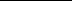 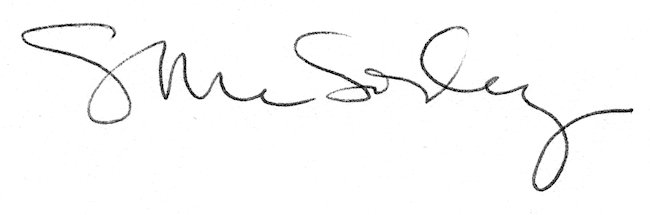 